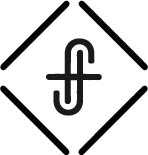 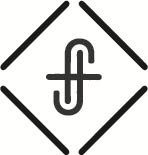 We have been in a series of messages called Better Together and in our first message, Trekking Together and we learned that … We is better than Me.In our message last week, Gifted for Others, we realized that God had called us to use our spiritual gifts to build up and bless the body of Christ called the church. Because …What you have is what we need.This week we are going to do something totally different today. If you think about it … it is tough being together. We are different people, and all us can be difficult people. In the New Testament “One another” is two words in English, but it is only one word in Greek: ἀλλήλων (ah-LAY-loan). It is used 100 times in 94 New Testament verses. One another requires another one.The one another’s in scripture generally fall into four categories:LoveUnityHumilityEncouragementWe are called to love one another … even when we are not very lovable. A new commandment I give to you, that you love one another: just as I have loved you, you also are to love one another. By this all people will know that you are my disciples, if you have love for one another.”	John 13:34–35and may the Lord make you increase and abound in love for one another and for all, as we do for you,							1 Thessalonians 3:12How important is love?Owe no one anything, except to love each other, for the one who loves another has fulfilled the law.								Romans 13:8In other words, if you love someone, then you do not cheat them, 
lie to them, covet what they have, you will keep the ten commandments. The three about your relationship with God and
the last seven are about your relationship with one another.Beloved, let us love one another, for love is from God, and whoever loves has been born of God and knows God.						1 John 4:7Through love, we serve one another.For you were called to freedom, brothers. Only do not use your freedom as an opportunity for the flesh, but through love serve one another. Galatians 5:13In love, we put up with one another.… with all humility and gentleness, with patience, bearing with one another in love,  Ephesians 4:2Bearing - to regard with tolerance, endure, bear with, put up with.Because of love, we are devoted to one another. Greet one another with the kiss of love. Peace to all of you who are in Christ. 		1 Peter 5:14Also in Romans 16:16; 1Corinthians 16:20; 2 Corinthians 13:12Yes! Four of the “one another” commands are about kissing. Love one another with brotherly affection. Outdo one another in showing honor. 	Romans 12:10We love by seeking to do good to one another.See that no one repays anyone evil for evil, but always seek to do good to one another and to everyone.							1 Thessalonians 5:15We are called to unity with one another … not uniformity.We work on unity by being at peace with one another.Salt is good, but if the salt has lost its saltiness, how will you make it salty again? Have salt in yourselves, and be at peace with one another.” Mark 9:50We work on unity by living in harmony with one another.Live in harmony with one another. Do not be haughty, but associate with the lowly. Never be wise in your own sight.						Romans 12:16We work on unity by accepting one another.Therefore welcome one another as Christ has welcomed you, for the glory of God. Romans 15:7We work on unity by patiently waiting for others.So then, my brothers, when you come together to eat, wait for one another … 		1 Corinthians 11:33We work on unity by not biting, devouring, and consuming one another.But if you bite and devour one another, watch out that you are not consumed by one another.								Galatians 5:15We work on unity by not boastfully challenging or envying one another.Let us not become conceited, provoking one another, envying one another.			Galatians 5:26We work on unity by not lying to one another.Do not lie to one another, seeing that you have put off the old self with its practices.			Colossians 3:9We work on unity by being kind, tender-hearted, and forgiving to one another.Be kind to one another, tenderhearted, forgiving one another, as God in Christ forgave you. Ephesians 4:32bearing with one another and, if one has a complaint against another, forgiving each other; as the Lord has forgiven you, so you also must forgive. 	Colossians 3:13We are called to live with an attitude of humility and deference for one another. Likewise, you who are younger, be subject to the elders. Clothe yourselves, all of you, with humility toward one another, for “God opposes the proud but gives grace to the humble.”					1 Peter 5:5A humble person values one another.Do nothing from selfish ambition or conceit, but in humility count others more significant than yourselves.							Philippians 2:3] A humble person is willing to follow one another.… submitting to one another out of reverence for Christ.					Ephesians 5:21We are called to encourage one another toward love, unity and humility.Do not judge one another.Therefore let us not pass judgment on one another any longer, but rather decide never to put a stumbling block or hindrance in the way of a brother.		Romans 14:13] Bear one another’s burdens.Bear one another’s burdens, and so fulfill the law of Christ.					Galatians 6:2] Encourage one another.Therefore encourage one another with these words.						1 Thessalonians 4:18Therefore encourage one another and build one another up, just as you are doing.		1 Thessalonians 5:11]Stir up one another to love and good deeds.And let us consider how to stir up one another to love and good works,				Hebrews 10:24Pray for one another.Therefore, confess your sins to one another and pray for one another, that you may be healed. The prayer of a righteous person has great power as it is working. James 5:16Be hospitable to one another.Show hospitality to one another without grumbling.							1 Peter 4:9Put the one another’s into practice in your life and you will discover that we are indeed Better Together!Thank God for the “one another’s” in your life.Commit to living in love, unity, humility and encouragement with one another.